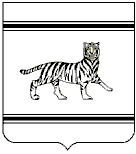 Муниципальное образование «Бабстовское сельское поселение»Ленинского муниципального районаЕврейской автономной областиАДМИНИСТРАЦИИЯ СЕЛЬСКОГО ПОСЕЛЕНИЯПОСТАНОВЛЕНИЕ21.09.2011											№ 84с. Бабстово О внесении изменений в постановление администрации Бабстовского сельского поселения от 04.04.2011 № 38 «Об утверждении Административного   регламента  оказания муниципальной услуги ведения учета   личных   подсобных   хозяйств  и ведение похозяйственных книг на территории муниципального образования «Бабстовское сельское поселение» Ленинского муниципального района Еврейской автономной области»В соответствии с Федеральным законом от 27 июля 2010 года № 210-ФЗ  "Об организации предоставления государственных и муниципальных услуг",  Уставом муниципального образования «Бабстовское сельское поселение», администрация сельского поселенияПОСТАНОВЛЯЕТ:1. Внести в постановление администрации Бабстовского сельского поселения от 04.04.2011.№ 38 «Об утверждении Административного   регламента  оказания муниципальной услуги ведения учета   личных   подсобных   хозяйств  и ведение похозяйственных книг на территории муниципального образования «Бабстовское сельское поселение» Ленинского муниципального района Еврейской автономной области» следующие изменения:1.1. пункт 1 изложить в следующей редакции:«Утвердить Административный   регламент  оказания муниципальной услуги ведения учета личных подсобных хозяйств и ведение похозяйственных книг на территории муниципального образования «Бабстовское сельское поселение» Ленинского муниципального района Еврейской автономной области».2. Контроль за исполнением настоящего постановления возложить на заместителя главы администрации сельского поселения Ю.Н. Кочергина.3. Настоящее постановление опубликовать в «Информационном бюллетене» Бабстовского сельского поселения.	4. Настоящее постановление вступает в силу после дня его официального опубликования.Глава администрациисельского поселения                                                                    В.В. Фарафонтов   